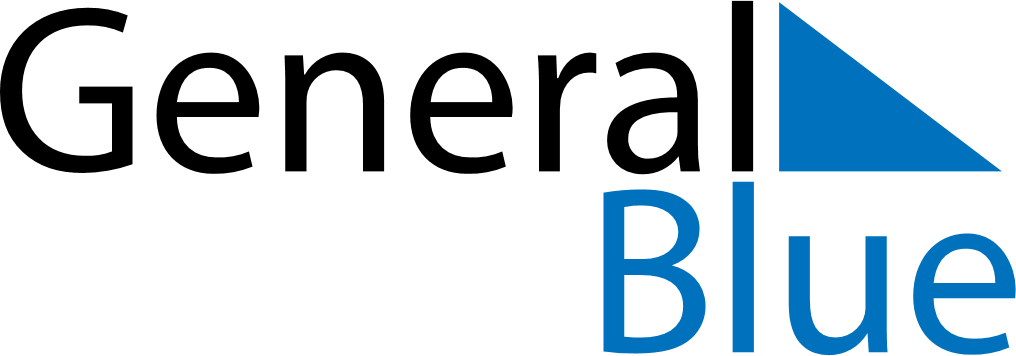 June 2030June 2030June 2030June 2030RussiaRussiaRussiaMondayTuesdayWednesdayThursdayFridaySaturdaySaturdaySunday112345678891011121314151516Russia Day17181920212222232425262728292930